Филиал муниципального автономного общеобразовательного учреждения «Прииртышская средняя общеобразовательная школа» - «Верхнеаремзянская СОШ им. Д.И. Менделеева»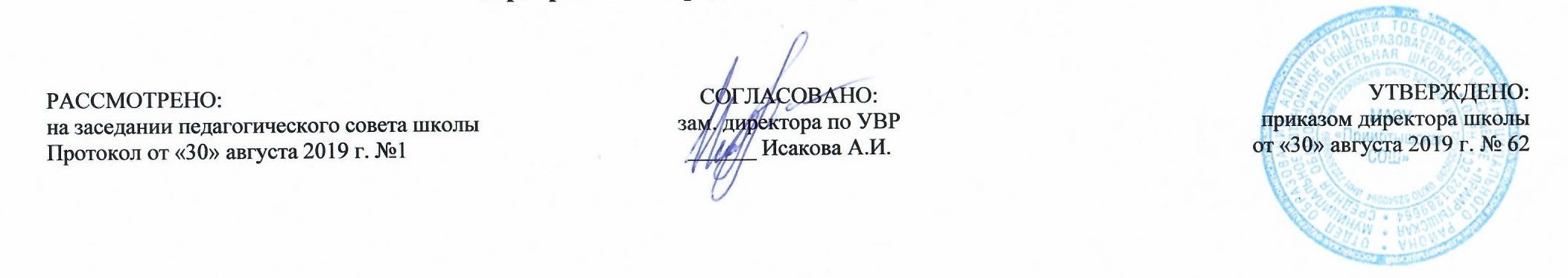 РАБОЧАЯ ПРОГРАММА по элективному курсу «Шаг за шагом к ГИА»для 8 классана 2019-2020 учебный годПланирование составлено в соответствии                                                                                 Составитель программы:	ФГОС ООО                                                                                                                                   Кряжева Ольга Сергеевнаучитель математикис. Верхние Аремзяны2019 годПланируемые результаты освоения элективного курса «Шаг за шагом к ГИА»Ученик научится:• составлять буквенные выражения и формулы по условиям задач; осуществлять в выражениях и формулах числовые подстановки и выполнять соответствующие вычисления, осуществлять подстановку одного выражения в другое; выражать из формул одну переменную через остальные;• выполнять основные действия со степенями с целыми показателями, с многочленами и с алгебраическими дробями; выполнять разложение многочленов на множители; выполнять тождественные преобразования рациональных выражений;• применять свойства арифметических квадратных корней для вычисления значений и преобразований числовых выражений, содержащих квадратные корни;• решать линейные, квадратные уравнения и рациональные уравнения, сводящиеся к ним, системы двух линейных уравнений и несложные нелинейные системы;• решать линейные и квадратные неравенства с одной переменной и их системы;• решать текстовые задачи алгебраическим методом, интерпретировать полученный результат, проводить отбор решений исходя из формулировки задачи;• изображать числа точками на координатной прямой;• определять координаты точки плоскости, строить точки с заданными координатами; изображать множество решений линейного неравенства;• распознавать арифметические и геометрические прогрессии; решать задачи с применением формулы общего члена и суммы нескольких первых членов; • находить значения функции, заданной формулой, таблицей, графиком по ее аргументу; находить значение аргумента по значению функции, заданной графиком или таблицей; • определять свойства функции по ее графику; применять графические представления при решении уравнений, систем, неравенств; • описывать свойства изученных функций, строить их графики.Ученик получит возможность научиться:• выполнять устно арифметические действия: сложение и вычитание двузначных чисел и десятичных дробей с двумя знаками, умножение однозначных чисел, арифметические операции с обыкновенными дробями с однозначным знаменателем и числителем;• переходить от одной формы записи чисел к другой, представлять десятичную дробь в виде обыкновенной и в простейших случаях обыкновенную в виде десятичной, проценты — в виде дроби и дробь — в виде процентов; записывать большие и малые числа с использованием целых степеней десятки;• выполнять арифметические действия с рациональными числами, сравнивать рациональные и действительные числа; находить в несложных случаях значения степеней с целыми показателями и корней; находить значения числовых выражений;• округлять целые числа и десятичные дроби, находить приближения чисел с недостатком и с избытком, выполнять оценку числовых выражений;• пользоваться основными единицами длины, массы, времени, скорости, площади, объема; выражать более крупные единицы через более мелкие и наоборот;• решать текстовые задачи, включая задачи, связанные с отношением и с пропорциональностью величин, дробями и процентами.Содержание курсаЧисла и вычисления (6ч)Рациональные числа. Стандартный вид числа. Проценты. Действия с рациональными числами. Сравнение рациональных чисел. Нахождение процента от числа. Нахождение числа по данной величине его процента. Нахождение процентного отношения двух чисел.  Модуль числа. Степень с натуральным показателем. Квадратный корень. Свойства степени. Свойства квадратного корня.Выражения и преобразования (4ч)      Буквенные выражения. Область определения буквенного выражения. Разложение на множители многочлена. Сложение, вычитание и умножение многочленов.  Формулы сокращенного умножения. Алгебраическая дробь. Сокращение дробей. Действия с алгебраическими дробями. Преобразование рациональных выражений. Свойства квадратных корней и их применение в преобразования.Уравнения и неравенства (3 ч)      Решение уравнения. Решение неравенства. Линейное уравнение. Линейное неравенство. Квадратное уравнение. Квадратное неравенство. Параметр. Уравнения с параметрами.Функции (4 ч)Линейная функция и ее свойства. Квадратичная функция и ее свойства.Тематическое планирование№ ТемыКол-во часовЧисла и вычисленияЧисла и вычисления61Сравнение рациональных чисел12Действия с рациональными числами13Выполнение действий с числами, записанными в стандартном виде14Проценты15Основные задачи на проценты16Решение КИМа ОГЭ математика 20201Выражения и преобразованияВыражения и преобразования412Область определения буквенного выражения114Свойства степени с натуральным показателем, преобразование выражений, содержащих степени с натуральным показателем115Сложение, вычитание и умножение многочленов, формулы сокращенного умножения, преобразование целых выражений1Решение КИМа ОГЭ математика 2020Уравнения и неравенстваУравнения и неравенства323Линейное уравнение и неравенства125Квадратное уравнение126Решение КИМа ОГЭ математика 20201ФункцииФункции430Линейная функция и ее свойства131Линейная функция и ее свойства132Функция вида у= √х и ее свойства133Функции у=х2 , у=х3 и их свойства1И т о г о 17